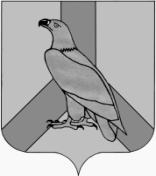 АДМИНИСТРАЦИЯДАЛЬНЕРЕЧЕНСКОГО ГОРОДСКОГО ОКРУГАПРИМОРСКОГО КРАЯПОСТАНОВЛЕНИЕ15.12.2021                                       г. Дальнереченск                                   № 1101-паО внесении изменений в состав Комиссии утвержденный постановлением администрации Дальнереченского городского округа №249 от 25.03.2020г. «О создании и утверждении состава комиссии по проведению обследования условий проживания детей-сирот и детей, оставшихся без попечения родителей, лиц из числа детей-сирот и детей, оставшихся без попечения родителей, лиц, которые относились к категории детей-сирот, детей, оставшихся без попечения родителей, лиц из числа детей-сирот и детей, оставшихся без попечения родителей, и достигшие возраста 23 лет, которым были предоставлены специализированные жилые помещения по договору специализированного жилого помещения, на территории Дальнереченского городского округа»В соответствии с Федеральным законом от 06.10.2003 №131 «Об общих принципах организации местного самоуправления в Российской Федерации», Федеральным законом от 21.12.1996 №159-ФЗ «О дополнительных гарантиях по социальной поддержке детей-сирот и детей, оставшихся без попечения родителей», Законом Приморского края от 06.12.2018 года №412-КЗ «О наделении органов местного самоуправления муниципальных районов, городских округов Приморского края отдельными государственными полномочиями по обеспечению детей-сирот, детей, оставшихся без попечения родителей, лиц из числа детей-сирот и детей, оставшихся без попечения родителей, жилыми помещениями» и Законом Приморского края от 24.12.2018г. № 433-КЗ «Об обеспечении жилыми помещениями детей-сирот и детей, оставшихся без попечения родителей, на территории Приморского края», Постановлением Правительства  от 18 февраля 2020г. №136-пп «Об утверждении Порядка выявления обстоятельств, свидетельствующих о необходимости оказания детям-сиротам и детям, оставшимся без попечения родителей, лицам  которые относились к категории детей-сирот, детей, оставшихся без попечения родителей,  и достигли возраста 23 лет, содействия в преодолении трудной жизненной ситуации», Уставом Дальнереченского городского округа, администрация Дальнереченского городского округаПОСТАНОВЛЯЕТ:1.      Внести изменения в состав комиссии по проведению обследования условий проживания детей-сирот и детей, оставшихся без попечения родителей, лиц из числа детей-сирот и детей, оставшихся без попечения родителей, лиц, которые относились к категории детей-сирот, детей, оставшихся без попечения родителей, лиц из числа детей-сирот и детей, оставшихся без попечения родителей, и достигшие возраста 23 лет, которым были предоставлены специализированные жилые помещения по договору специализированного жилого помещения, на территории Дальнереченского городского округа, а именно:-  вывести из состава комиссии Самсонову М.Е., главного специалиста по учету и распределению жилья отдела жилищно-коммунального хозяйства МКУ «Управление ЖКХ Дальнереченского городского округа», члена комиссии;- вывести из состава комиссии Дзюба И.Г., заместителя главы администрации Дальнереченского городского округа, председателя комиссии;-  ввести в состав комиссии Фесюк Н.Е., и.о. заместителя главы администрации Дальнереченского городского округа, председателем комиссии;-  ввести в состав комиссии Шарафутдинову Е.С., начальника отдела по учету и распределению жилья МКУ «Управление ЖКХ Дальнереченского городского округа», членом комиссии.2. Организационно-информационному отделу администрации Дальнереченского городского округа (Бычкова) настоящее постановление разместить на официальном сайте Дальнереченского городского округа.Глава Дальнереченского городского округа                                                 С.В.Старков